ISTRUZIONIQuesto documento predisposto da ALTEA S.p.A. ed elaborato dal Comitato COVID-19 di XXXXXX. contiene i format documentali necessari all’applicazione del protocollo di sicurezza per il contenimento del rischio di contagio da COVID-19.Fulcro principale è la Scheda Controllo Giornaliero ove sono indicati tutti i controlli da effettuare per garantire la piena applicazione delle misure di contenimento.GUIDA ALLA COMPILAZIONEPunto 1 - Presenza all’ingresso di INFORMATIVE sulle disposizioni per evitare il contagio da COVID19Requisito Obbligatorio (non è prevista la risposta NO nella colonna Applicabilità) - Verificare se nei punti di ingresso in azienda e negli spazi comuni sono esposte le regole per evitare il contagio da COVID19 (MOD_PUNTO 1). Nel caso di risposta negativa nella colonna ESITO provvedere all’applicazione dell’INFORMATIVA segnalando la cosa nelle note.Punto 2 - Controllo della temperatura inferiore a 37.5° per l’accesso in aziendaRequisito Facoltativo - Nel caso in cui l’azienda decida di effettuare il controllo della temperatura per consentire l’accesso (personale interno, terzi e visitatori) ai luoghi di propria competenza, indicare nella colonna APPLICABILITA’ la risposta SI e verificare l’effettiva presenza di termometri ed il loro corretto funzionamento. Effettuare il cambio delle batterie se necessario.Se invece il controllo della temperatura non viene effettuato la risposta da dare nella colonna APPLICABILITA’ è NO, Nel caso di risposta NO nella colonna APPLICABILITA’ occorre verificare comunque: che all’interno dell’informativa ai dipendenti vi sia la disposizione di non recarsi in azienda in caso di sintomi influenzali, quali raffreddore, tosse e febbre superiore a 37,5°la presenza dell’autocertificazione da parte dei visitatori/terzisti comprensiva dei seguenti punti:di NON essere sottoposto a misure di quarantena e di non essere risultato positivo al COVID-19;di NON aver avuto stretti contatti nelle ultime due settimane con soggetti risultati positivi ad infezione da virus COVID-19;di NON aver avuto, negli ultimi 14 giorni, stati febbrili con temperatura superiore ai 37.5 °C accompagnati da tosse, affanno o difficoltà respiratorie. Punto 3 - Rispetto della distanza di sicurezza maggiore di 1 m tra personeRequisito Obbligatorio (non è prevista la risposta NO nella colonna Applicabilità) Controllare che il rispetto della distanza di sicurezza venga mantenuto, in caso di risposta Negativa: informare immediatamente la Direzione.Punto 4 - Utilizzo mascherine protettive nelle circostanze di non rispetto della distanza di sicurezza di 1 mRequisito Obbligatorio nel caso non sia possibile rispettare la distanza di sicurezza la risposta NO nella colonna Applicabilità è consentita soltanto se in tutte le circostanze viene garantita la distanza minima di 1 m tra persone.Verificare che tutte le persone che non possono rispettare la distanza minima di sicurezza indossino le mascherine e che vengano rispettate le regole di corretto uso (MOD_PUNTO 4)Punto 5 - Indicazione per ogni area/ luogo aziendale del NUMERO di persone presentiRequisito Obbligatorio per garantire il rispetto della distanza di sicurezza di 1 m (non è prevista la risposta NO nella colonna Applicabilità)Occorre verificare il rispetto del numero massimo di persone presenti per ogni locale/reparto aziendale.Consultare la tabella che indica il n. di postazioni ammesse per locale/occupanti (MOD_PUNTO 5)È possibile allegare le planimetrie con le postazioni (se presenti) Punto 6 - Rispetto della turnazione per l’accesso e l’uscita in azienda, servizi, aree break Requisito Obbligatorio per garantire il rispetto della distanza di sicurezza di 1 m (non è prevista la risposta NO nella colonna Applicabilità)Eseguire ispezioni presso i luoghi citati al fine di verificare il rispetto della distanza di sicurezza nonché il rispetto delle turnazioni per garantire il non superamento del numero massimo di affollamento previsto.Verifica la presenza dei Divieti di Affollamento (MOD_PUNTO 6) Punto 7 - Rispetto disposizioni per le aree aperte al pubblico (spazio espositivo, aule di formazione ecc.)Requisito Obbligatorio per garantire il rispetto della distanza di sicurezza di 1 m (La risposta NO nella colonna Applicabilità e consentito esclusivamente se in azienda non ci sono queste aree)Eseguire ispezioni presso i luoghi citati al fine di verificare il rispetto della distanza di sicurezza ed il numero massimo di affollamento.Consultare la tabella che indica il n. di postazioni ammesse per locale/occupanti (MOD_PUNTO 5)È possibile allegare le planimetrie con le postazioni (se presenti) Punto 8 - Garantire a fine turno la pulizia di tastiere, schermi touch, mouse, attrezzature manuali con adeguati detergenti Requisito Obbligatorio (non è prevista la risposta NO nella colonna Applicabilità) Le attività di pulizia e sanificazione a fine turno di tastiere, schermi touch, attrezzature comuni quali avvitatori, chiavi e strumenti di lavoro in genere ecc. è curata direttamente dal dipendente titolare/possessore dei supporti tecnologici (notebook, portatili etc. per gli uffici) e degli strumenti di lavoro (avvitatori, chiavi pannelli di comando pulsantiere, ecc. per i reparti produttivi). Verifica la presenza di Appositi Avvisi (MOD_PUNTO 8) (Oltre che con gli avvisi i dipendenti sono stati informati con e-mail)Punto 9 - Sanificazione giornaliera delle aree comuni e degli oggetti di comune utilizzo con le mani (maniglie, tastiere, telefoni, distributori di bevande/snack, ecc.)Requisito Obbligatorio (non è prevista la risposta NO nella colonna Applicabilità)  Le attività di sanificazione giornaliera sono affidate a impresa di pulizia esterna che ha ricevuto ordine fino a conclusione emergenza di eseguire pulizie accurate impiegando prodotti a base alcolica o di cloro. L’operato dell’impresa di pulizia è in ogni caso verificato quotidianamente Le attività di sanificazione giornaliera sono affidate a personale interno addetto alle pulizie che ha ricevuto ordine fino a conclusione emergenza di eseguire pulizie accurate impiegando prodotti a base alcolica o di cloro. L’operato dell’impresa di pulizia e delle risorse interne è in ogni caso verificato quotidianamente.  Punto 10 - Puntuale compilazione del registro Visitatori/Fornitori e delle autocertificazioniRequisito Obbligatorio (la risposta NO nella colonna Applicabilità è prevista solo se non sono presenti visitatori/fornitori in azienda) Verificare la corretta compilazione dei moduli di autocertificazione per Fornitori/Visitatori.Assicurarsi che sia sempre disponibile la documentazione da compilare e nel caso provvedere a predisporre le copie necessarie. (MOD_PUNTO 10)Punto 11- Verifica del rispetto delle disposizioni di sicurezza dei Visitatori/FornitoriRequisito Obbligatorio (la risposta NO nella colonna Applicabilità è prevista solo se non sono presenti visitatori/fornitori in azienda) Verificare che i Fornitori/Visitatori presenti in azienda rispettino le disposizioni di sicurezza anti COVID-19 (distanza di sicurezza, uso di mascherine in caso di non rispetto della distanza minima di 1 m, rispetto del divieto di assembramento ecc.). In caso contrario prevedere richiami formali e documentati.Per i Corrieri sono state date specifiche disposizioni di orario e accesso, nonché l’avviso di controllo della temperatura corporea per l’accesso di Visitator/appaltatori esterni (MOD_PUNTO 11)Punto 12 - Sono predisposti e disinfettati giornalmente i Servizi Igienici per Visitatori/Fornitori EsterniRequisito Obbligatorio (la risposta NO nella colonna Applicabilità è prevista solo se non sono presenti Visitatori/Fornitori in azienda) Le attività di sanificazione giornaliera sono affidate a impresa di pulizia esterna che ha ricevuto ordine fino a conclusione emergenza di eseguire pulizie accurate. L’operato dell’impresa di pulizia è verificato quotidianamente. I bagni dedicati a fornitori esterni e visitatori sono identificati da specifica indicazione (MOD_PUNTO12), nello specifico il bagno per gli esterni è quello posto XXXXXXXXXXX.Punto 13 - Verifica presenza del dispenser di sapone liquido per lavare le mani nei bagniRequisito Obbligatorio (non è prevista la risposta NO nella colonna Applicabilità) Verificare la presenza costante di sapone nei bagni e garantirne sempre la disponibilitàNei servizi igienici e nei punti in cui sono collocati i detergenti per le mani sono esposte le indicazioni su come lavare correttamente le mani. (MOD_PUNTO 13).Punto 14 - Verifica presenza dei dispenser con detergenti per le mani all’ingresso ed uscita dell’azienda e negli spazzi comuniRequisito Obbligatorio (non è prevista la risposta NO nella colonna Applicabilità) Verificare la presenza costante di detergenti per le mani in queste aree e garantirne sempre l’integrazione con costanti aggiunte. I punti in cui sono collocati i detergenti per le mani devono essere segnalati da apposite indicazioni. (MOD_PUNTO 14).REGISTRO GIORNALIERO CONTROLLIMOD PUNTO 1Regole contenimento Covid-19 Non venire in azienda se si presentano sintomi influenzali (febbre oltre 37.5°C e sintomi di infezione respiratoria quali la tosse), oppure se si è immunodepressi o soggetti diabetici o soggetti con patologie croniche respiratorie e cardiache, ma chiamare il proprio medico di famiglia e l’autorità sanitaria.Privilegiare la pratica dello Smart Working, utilizzando le tecnologie di collaboration a nostra disposizione e sempre e comunque in accordo con i propri responsabili, in allineamento continuativo sui task da sviluppare Sono annullati tutti gli eventi e i meetingLe riunioni e/o incontri fisici devono essere autorizzati dalla Direzione, privilegiare le modalità da remoto. Nel caso di riunioni per gruppi di lavoro (che non si possono trasformare in conference call) deve essere assicurata la distanza minima di 1 metri)Utilizzare, se necessario, anche le sale riunioni per alleggerire il carico degli uffici.Osservare in produzione, negli uffici, negli openspace, nelle aree break e negli spogliatoi la distanza minima di 1 metri tra una persona e l’altra. In caso eccezionale se non risulta possibile mantenere comunque la distanza di 1 metro occorre indossare le mascherine di protezione.Area Caffè utilizzabile solo da X persone alla voltaSpogliatoio utilizzabile solo da X persone alla voltaSospensione dell’utilizzo della Mensa oppure Mensa utilizzabile solo da X persone alla voltaMantenere la distanza di 1 metro anche negli spazi esterniNel parcheggio, lasciare almeno 1 posto libero tra le vetture, per mantenere la distanza di sicurezzaComunicare all’ufficio del personale se si è entrati in contatto con persone dichiarate affette da Covid-19 Informare tempestivamente e responsabilmente la direzione della presenza di qualsiasi sintomo influenzale durante l’espletamento della prestazione lavorativa, avendo cura di rimanere a adeguata distanza dalle persone presenti.MOD PUNTO 1Misure igienico-sanitarie Agevolare la rilevazione della Temperatura all’ingresso, l’accesso è consentito solo se la temperatura è inferiore a 37,5°C. Utilizzare i dispenser lava mani posti agli ingressi e dislocati nei reparti produttivi.Il personale interno dovrà utilizzare l’ingresso e l’uscita dedicata, rispettando le turnazioni indicate.I visitatori/fornitori dovranno utilizzare l’apposito ingresso segnalatoI visitatori/fornitori dovranno utilizzare l’apposito servizio segnalato messo a loro disposizioneLavarsi spesso le maniEliminare forme di saluto quali strette di mano, abbracci e baciCoprirsi bocca e naso se si starnutisce o tossisceMantenere una distanza interpersonale di almeno un metroUsare la mascherina se non si riesce a rispettare la distanza minima di 1 metroEvitare l’uso promiscuo di bottiglie e bicchieriNon toccarsi occhi, naso e bocca con le maniPrendere farmaci antivirali e antibiotici solo se prescritti dal medicoPulire le superfici con disinfettanti a base di cloro o alcol.Rispettare le norme di igiene consigliate dal Ministero della Salute di cui vi è stata consegnata copia e sono state affisse in bacheca.Coloro che utilizzano Mascherine devono in ogni caso rispettare scrupolosamente le distanzeColoro che utilizzano i Guanti devono metterli e toglierli attenendosi alle istruzioni d’uso diffuse MOD PUNTO 4In coerenza con il “Protocollo condiviso di regolamentazione delle misure per il contrasto e il contenimento della diffusione del virus Covid-19” è garantita la distribuzione di mascherine in tutti i casi in cui la postazione lavorativa non garantisce la distanza interpersonale di un metro. ISTRUZIONI  Prima di indossare la mascherina, lavati le mani;   Copri bocca e naso con la mascherina assicurandoti che sia integra e che aderisca al volto;  Evita di toccare l’interno della mascherina mentre la indossi;  Per toglierti la mascherina prendila dall’elastico e non toccare la parte anteriore della mascherina; al termine lavati le mani;  Getta le mascherine “monouso chirurgiche o FFP2/3” nell’apposito contenitore;  Al termine della giornata lava le mascherine igieniche lavabili (a basse temperature con acqua e sapone neutro) o sanificale (con prodotti alcolici). Si evidenzia che nell’attuale situazione di emergenza le mascherine devono essere utilizzate per l’intera vita prevista dal fabbricante (esempio mascherine monouso 8 ore di utilizzo) per ridurre i consumi e produrre meno rifiuti. E’ necessario evitare di posizionare la mascherina:  sulla testa o sui capelli. Se deve essere tolta per brevi periodi, posizionare la maschera sotto il mento; su altre superfici (esempio appoggiarla il banco di lavoro o sulla scrivania) ma riposizionarla al termine dell’utilizzo sempre nell’apposita busta. 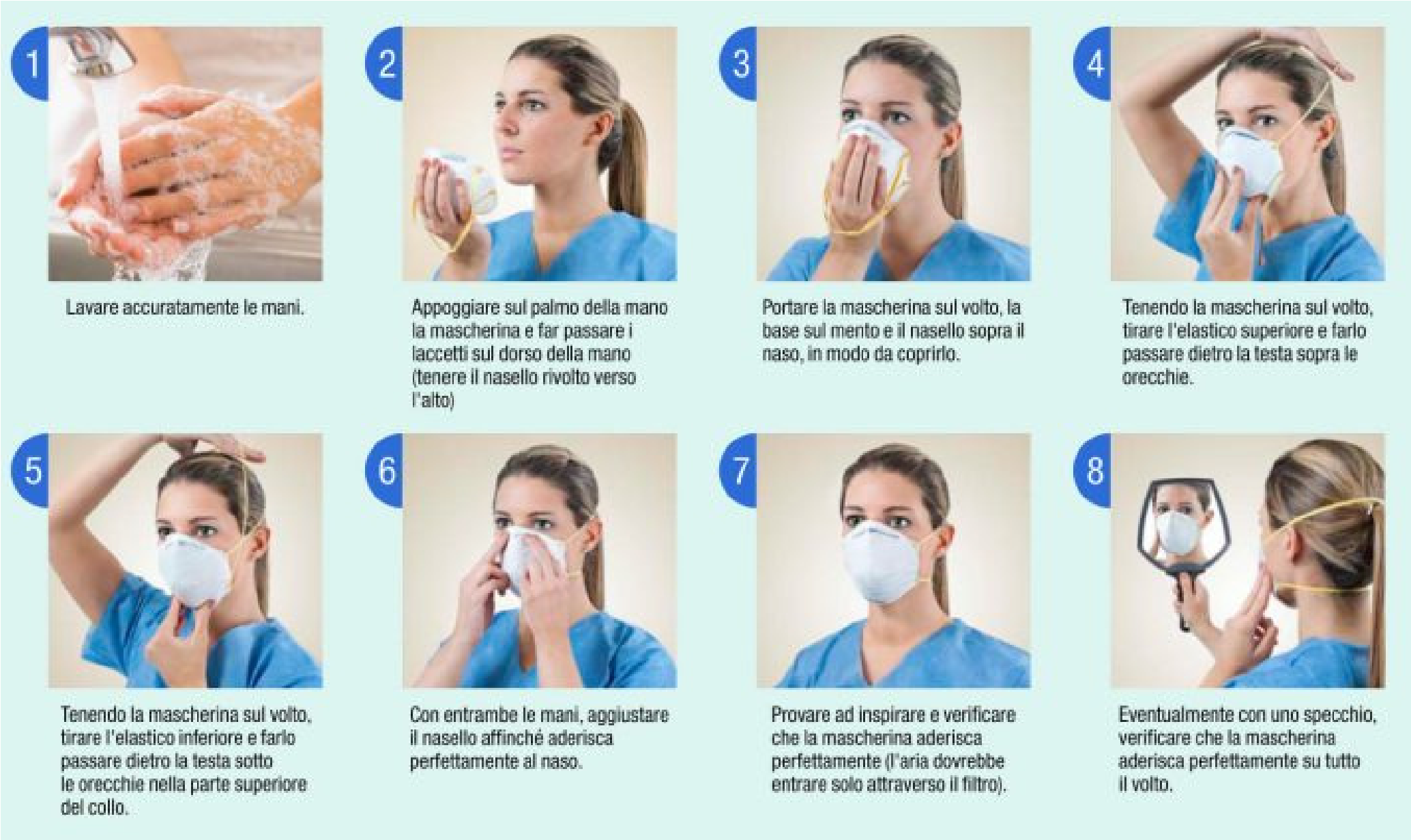 MOD PUNTO 5Nella tabella sottostante sono riportati per ogni locale/area aziendale il numero degli occupanti previsti da progetto il numero di occupanti massimo ridotto per garantire il rispetto delle distanze di sicurezza tra persone durante la fase di convivenza con COVID-19
Se disponibili si possono allegare le planimetrie con le postazioni MOD PUNTO 6INGRESSO DIPENDENTIEVITARE ASSEMBRAMENTI MANTENERE UNA DISTANZA INTERPERSONALE DI ALMENO UN METRO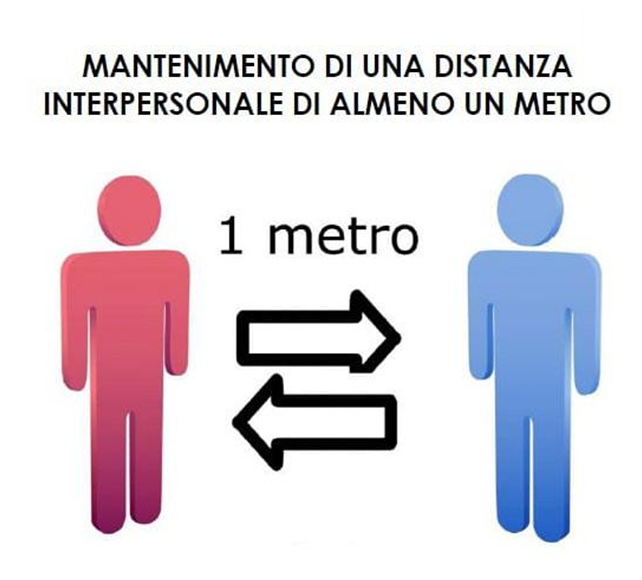 L’ACCESSO E’ CONSENTITO PREVIA IL CONTROLLO DELLA TEMPERATURATurni ingresso uscitaMOD PUNTO 6USCITA DIPENDENTIEVITARE ASSEMBRAMENTI MANTENERE UNA DISTANZA INTERPERSONALE DI ALMENO UN METROTurni ingresso uscitaMOD PUNTO 6INGRESSO/USCITA VISITATORI e FORNITORIEVITARE ASSEMBRAMENTI MANTENERE UNA DISTANZA INTERPERSONALE DI ALMENO UN METROL’ACCESSO E’ CONSENTITO PREVIA IL CONTROLLO DELLA TEMPERATURAMOD PUNTO 6AREA BREAK - DISTRIBUTOREEVITARE ASSEMBRAMENTI MANTENERE UNA DISTANZA INTERPERSONALE DI ALMENO UN METROPRESENZA MASSIMA  X  PERSONAMOD PUNTO 6SPOGLIATOIOEVITARE ASSEMBRAMENTI MANTENERE UNA DISTANZA INTERPERSONALE DI ALMENO UN METROCAPIENZA MASSIMA X PERSONEMOD PUNTO 6PARCHEGGIOEVITARE ASSEMBRAMENTI MANTENERE UNA DISTANZA INTERPERSONALE DI ALMENO UN METROLASCIARE ALMENO 1 POSTO LIBERO TRA LE VETTUREMOD PUNTO 6AULA FORMAZIONEEVITARE ASSEMBRAMENTI MANTENERE UNA DISTANZA INTERPERSONALE DI ALMENO UN METROCAPIENZA MASSIMA AULA XPERSONE (compreso docenti)MOD PUNTO 6ZONA RECEPTIONEVITARE ASSEMBRAMENTI MANTENERE UNA DISTANZA INTERPERSONALE DI ALMENO UN METROCAPIENZA MASSIMA SALA X PERSONEMOD PUNTO 6MENSAEVITARE ASSEMBRAMENTI MANTENERE UNA DISTANZA INTERPERSONALE DI ALMENO UN METROCAPIENZA MASSIMA X PERSONEMOD PUNTO 8A TUTTI i Dipendenti in ufficio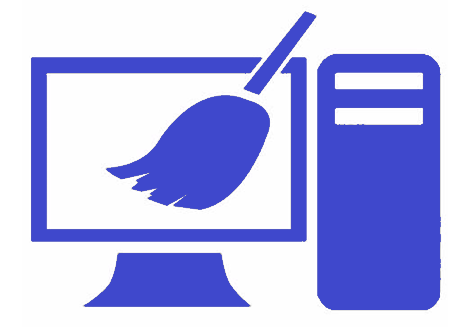 Ogni dipendente a fine giornata deve procedere allapulizia e sanificazione quotidianadella propria postazione di lavoro, degli strumenti tecnologici affidati, utilizzando i prodotti messi a disposizione in ufficio.MOD PUNTO 8A TUTTI i Dipendenti in Produzione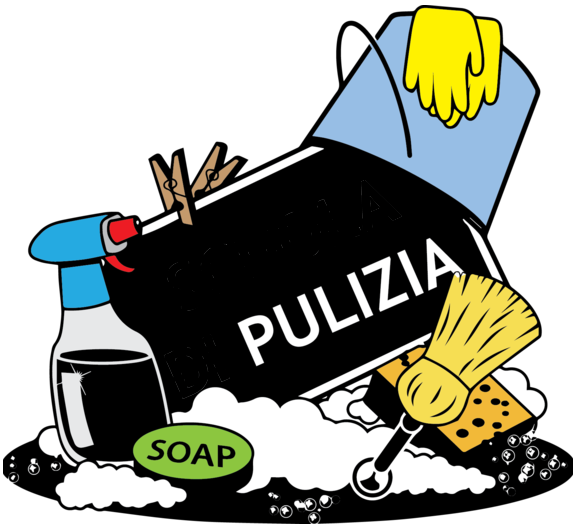 Ogni dipendente a fine turno deve procedere allapulizia e sanificazione quotidianadella propria postazione di lavoro, degli strumenti affidati, utilizzando i prodotti messi a disposizione in reparto.MOD PUNTO 10Il sottoscritto ………………………………………….……………… nato a ………………………………………. il ………………………….  Tel. mobile ……………………….consapevole della responsabilità giuridica cui può andare incontro in caso di dichiarazioni mendaciDICHIARAdi non essere sottoposto alla misura della quarantena ovvero di non essere risultato positivo al COVID-19;di NON aver avuto stretti contatti nelle ultime due settimane con soggetti risultati positivi ad infezione da virus COVID-19;di NON aver avuto, negli ultimi 14 giorni, stati febbrili con temperatura superiore ai 37.5 °C accompagnati da tosse, affanno o difficoltà respiratorie. REFERENTE AZIENDALE ________________________________________Azioni di contenimento: mantenimento distanza di sicurezza di 1 m	 utilizzo di mascherina di protezione __________ misura della temperatura inferiore a 37.5°		 Altro _______________________________________Durante la permanenza in azienda si ha avuto colloquio personale con le seguenti persone:________________________________________________________________________________________________________________________________________________________________________________________________________________________________________________________________________________________________Il sottoscritto dichiara di essere informato che, ai sensi e per gli effetti del Regolamento 2016/679/UE (General Data Protection Regulation  –  GDPR),  i dati  raccolti  tramite  la  presente  dichiarazione  saranno  trattati,  anche  con  strumenti  informatici,  esclusivamente  nell’ambito  e  per  le  finalità  del  procedimento  per  il  quale  la  presente dichiarazione viene resa, ossia gestione e contenimento del contagio da COVID-19.Data __________                        Firma del Dichiarante____________________________________MOD PUNTO 11A TUTTI I CORRIERISI COMUNICA CHE A PARTIRE DALLA GIORNATA DI OGGI XX/XX LE CONSEGNE POTRANNO ESSERE EFFETTUATE SOLO ED ESCLUSIVAMENTE :SU APPUNTAMENTO E PRESSO L’AREA XXXXXXXOppure indicare gli orari ed i giorni della settimanaQUESTO PER LIMITARE GLI INGRESSI PRESSO LA NS. SEDESICURI NELLA VS. COMPRENSIONEMOD PUNTO 11A TUTTI I VISITATORI E APPALTATORI SI COMUNICA CHE A PARTIRE DALLA GIORNATA DI OGGI XX/XX L’ACCESSO IN AZIENDA E’ CONSENTITO SOLO SU APPUNTAMENTO ESCLUSIVAMENTE SE LA TEMPERATURA CORPOREA RISULTA INFERIORE A 37,5° CIN CASO CONTRARIO NON E’ POSSIBILE ACCEDEREQUESTO PER RIDURRE I RISCHI DI CONTAGIO DA COVID-19SICURI NELLA VS. COMPRENSIONEMOD PUNTO 12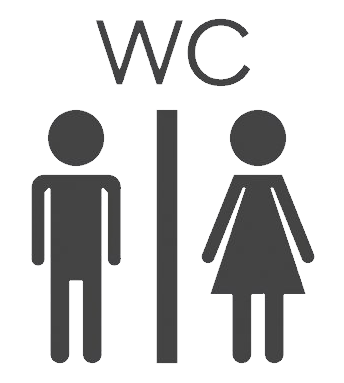 SERVIZIO IGIENICO DEDICATO A VISITATORI E FORNITORINON E’ CONSENTITO L’USO DA PARTE DI PERSONALE AZIENDALEQuesto Servizio igienico viene pulito e disinfettato giornalmenteMOD PUNTO 13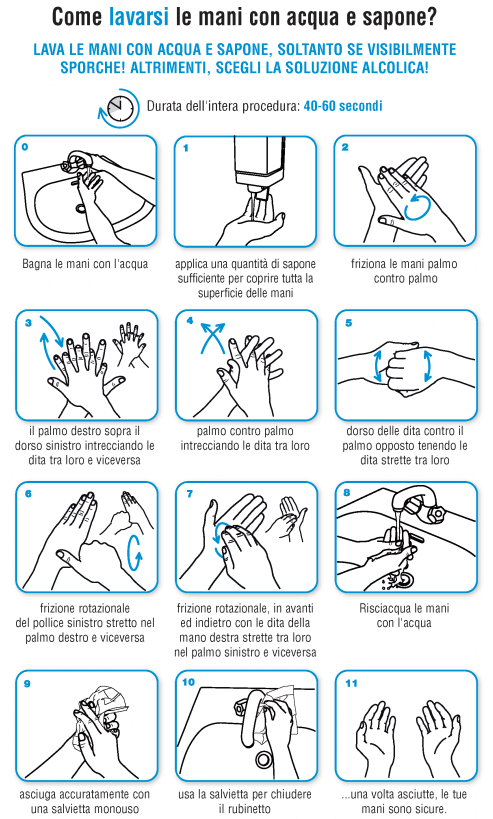 MOD PUNTO 14DETERGENTE LAVA MANIIN RELAZIONE ALL’ATTUALE EMERGENZA EPIDEMIOLOGICA COVID-19TUTTI COLORO CHE ACCEDONO A QUESTA AREASONO TENUTI A IGENIZZARE LE MANIUTILIZZANDO IL PRODOTTO QUI MESSO A DISPOSIZIONE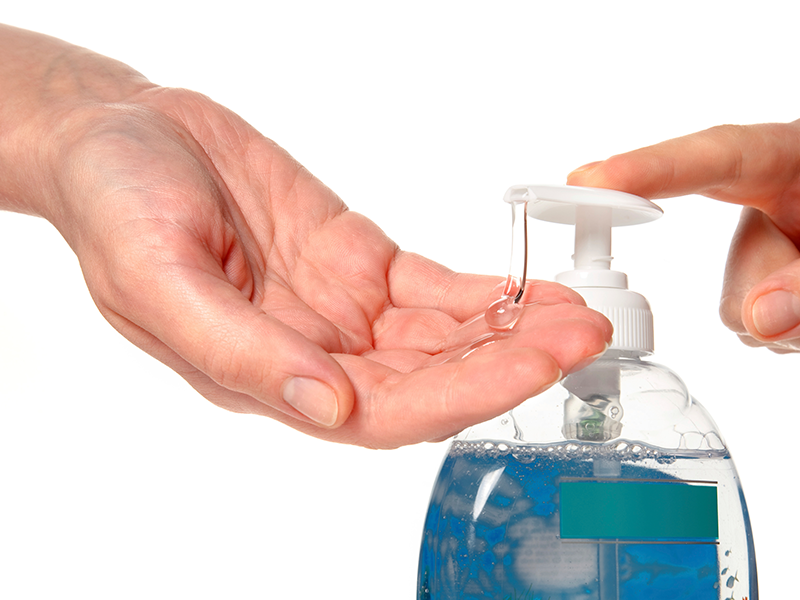 APPROVAZIONE E FIRMEData e Luogo ___________________UBICAZIONE SERVIZIO IGIENICO  (Dispenser sapone liquido)UBICAZIONE DETERGENTE LAVA MANIN.CONTROLLOCONTROLLOAPPLICABILITA’APPLICABILITA’APPLICABILITA’ESITOESITONOTEN.CONTROLLOCONTROLLOSINONONOTE1Presenza all’ingresso dei depliants informativi sulle disposizioni delle autorità e della società per evitare il contagio da COVID19Presenza all’ingresso dei depliants informativi sulle disposizioni delle autorità e della società per evitare il contagio da COVID192Controllo della temperatura inferiore a 37.5° per l’accesso in aziendaControllo della temperatura inferiore a 37.5° per l’accesso in azienda3Rispetto della distanza di sicurezza maggiore di 1 m tra personeRispetto della distanza di sicurezza maggiore di 1 m tra persone4Utilizzo delle mascherine protettive nelle circostanze di non rispetto della distanza di sicurezza di 1 mUtilizzo delle mascherine protettive nelle circostanze di non rispetto della distanza di sicurezza di 1 m5Verificare per ogni area luogo aziendale il rispetto del n. di persone max presentiVerificare per ogni area luogo aziendale il rispetto del n. di persone max presenti6Rispetto della turnazione per l’accesso e l’uscita in azienda, spogliatoi, servizi, aree break Rispetto della turnazione per l’accesso e l’uscita in azienda, spogliatoi, servizi, aree break 7Rispetto delle disposizioni per le aree aperte al pubblico (spazio espositivo, aule di formazione ecc.)Rispetto delle disposizioni per le aree aperte al pubblico (spazio espositivo, aule di formazione ecc.)8Garantire la pulizia a fine turno e la sanificazione periodica di tastiere, schermi touch, mouse con adeguati detergenti, sia negli uffici, sia nei reparti produttivi Garantire la pulizia a fine turno e la sanificazione periodica di tastiere, schermi touch, mouse con adeguati detergenti, sia negli uffici, sia nei reparti produttivi 9Sanificazione giornaliera delle aree comuni e degli oggetti di comune utilizzo con le mani (maniglie, tastiere, telefoni, distributori di bevande/snack, ecc.)Sanificazione giornaliera delle aree comuni e degli oggetti di comune utilizzo con le mani (maniglie, tastiere, telefoni, distributori di bevande/snack, ecc.)10Puntuale compilazione del registro visitatori/fornitori e delle autocertificazioniPuntuale compilazione del registro visitatori/fornitori e delle autocertificazioni11Verifica del rispetto delle disposizioni di sicurezza dei visitatori/fornitoriVerifica del rispetto delle disposizioni di sicurezza dei visitatori/fornitori12Sono predisposti e disinfettati giornalmente i servizi igienici per visitatori/fornitori esterniSono predisposti e disinfettati giornalmente i servizi igienici per visitatori/fornitori esterni13Verifica presenza del dispenser di sapone liquido per lavare le mani nei bagniVerifica presenza del dispenser di sapone liquido per lavare le mani nei bagni14Verifica presenza dei dispenser con detergenti per le mani all’ingresso ed uscita dell’azienda e negli spazzi comuni (mensa, area break, spogliatoi) Verifica presenza dei dispenser con detergenti per le mani all’ingresso ed uscita dell’azienda e negli spazzi comuni (mensa, area break, spogliatoi) NOTENOTENOTENOTENOTENOTENOTENOTENOTEData…./……/…...Data…./……/…...Compilato da: FirmaCompilato da: FirmaCompilato da: FirmaVisto da RLS: FirmaVisto da RLS: FirmaVisto da RLS: FirmaVisto da RLS: Firma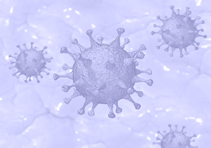 Regolamento Emergenza COVID-19  Regolamento Emergenza COVID-19  Uso Mascherine COVID-19  Riorganizzazione postazioni COVID-19IDPIANOAREA/REPARTO UFFICION. POSTAZIONIN. POSTAZIONIIDPIANOAREA/REPARTO UFFICIOProgettato per n. Riorganizzato per n. Divieti di Affollamento COVID-19turnoingressouscitaprimo5.40 – 5.5013.40 – 13.50secondo14.00 – 14.1021.00 -21.10Divieti di Affollamento COVID-19turnoingressouscitaprimo5.40 – 5.5013.40 – 13.50secondo14.00 – 14.1021.00 -21.10Divieti di Affollamento COVID-19Divieti di Affollamento COVID-19Divieti di Affollamento COVID-19Divieti di Affollamento COVID-19Divieti di Affollamento COVID-19Divieti di Affollamento COVID-19Divieti di Affollamento COVID-19Pulizia Supporti Tecnologici e strumenti COVID-19SchermoTastieraNotebookTabletPortatiliSmartphoneMouseCuffiePulizia Supporti Tecnologici e strumenti COVID-19utensili manualiavvitatoripulsantiere delle macchinepannelli di comando delle macchineschermi touch screen delle macchineEcc.Autocertificazione Visitatori COVID-19Accesso Corrieri e Visitatori COVID-19Accesso Corrieri e Visitatori COVID-19Servizi Igienici per Fornitori/Visitatori COVID-19Come lavarsi le Mani COVID-19Detergente Lava Mani COVID-19Il Datore di lavoroI rappresentanti dei lavoratori per la SicurezzaIl Responsabile del Servizio di Prevenzionee ProtezioneIl Medico Competente